Форма подготовлена с использованием правовых актов по состоянию на 10.10.2014.ЗАПРОСо предоставлении ценовой информацииЗаказчик: Муниципальное бюджетное общеобразовательное учреждение «Специальная (коррекционная) общеобразовательная школа-интернат для обучающихся и воспитанников с ограниченными возможностями здоровья (нарушение опорно-двигательного аппарата) №4 г. Челябинска» (МБОУ «Школа-интернат № 4 г. Челябинска»)Адрес направления предложения: Российская Федерация, 454080, город Челябинск, ул. Худякова, дом 22, E-mail: KS.internat4@yandex.ruНаименование, характеристики требуемого товара:<*> Из ответа поставщика должна однозначно определяться цена единицы продукции и общая цена контракта на указанных условиях.Требования к качеству товара: поставляемый товар должен быть новым товаром (товаром, который не был в употреблении, не прошел ремонт, в том числе восстановление, замену составных частей, восстановление потребительских свойств), строго соответствовать указанным характеристикам и не иметь дефектов, связанных с оформлением, материалами и качеством изготовления.Качество, маркировка, упаковка Товара должны соответствовать требованиям нормативно-технической документации в соответствии с законодательством Российской Федерации. Товар должен иметь сертификаты (декларации о соответствии). Срок доставки: в течение 15 (пятнадцати) календарных дней с момента подписания договора.Место доставки: г. Челябинск, ул. Худякова, 22 Порядок формирования цены Контракта: Цена контракта включает в себя стоимость Товара в полной комплектации, расходы, связанные с погрузо-разгрузочными работами, транспортировкой, доставкой Товара до места передачи Заказчику, стоимость упаковки, оформлением всех необходимых документов на Товар, оплату таможенных пошлин, налогов, сборов и другие обязательные платежи, связанные с исполнением контракта.Оплата: в течение 15 (пятнадцати) рабочих дней после поставки Товара и подписания товаросопроводительных документов. Источник финансирования: средства бюджетных учреждений.Настоящий запрос не является извещением о проведении закупки, офертой или публичной офертой и не влечет возникновения никаких обязанностей у заказчика.С уважением, Струкова Оксана Андреевна (подпись, расшифровка подписи ответственного лица заказчика). +7(351) 2613271Администрация города ЧелябинскаУправление по делам образованияМуниципальное бюджетное общеобразовательное учреждение «Специальная (коррекционная) общеобразовательная школа-интернат для обучающихся и воспитанников с ограниченными возможностями здоровья (нарушение опорно-двигательного аппарата) №4 г. Челябинска» (МБОУ «Школа-интернат № 4 г. Челябинска»)Худякова ул., д.22, г. Челябинск,454080 тел. (факс) (351) 261-09-35E-mail: ks.internat4@yandex.ruОКПО 36922548, ОГРН 1027403895518ИНН \ КПП   7453045482 \ 745301001Администрация города ЧелябинскаУправление по делам образованияМуниципальное бюджетное общеобразовательное учреждение «Специальная (коррекционная) общеобразовательная школа-интернат для обучающихся и воспитанников с ограниченными возможностями здоровья (нарушение опорно-двигательного аппарата) №4 г. Челябинска» (МБОУ «Школа-интернат № 4 г. Челябинска»)Худякова ул., д.22, г. Челябинск,454080 тел. (факс) (351) 261-09-35E-mail: ks.internat4@yandex.ruОКПО 36922548, ОГРН 1027403895518ИНН \ КПП   7453045482 \ 74530100119.02.2020 г.  № б/нна № _______ от ______________Наименование и характеристики товара (продукции)Ед. изм.Кол-во  Предложение поставщика <*>  Предложение поставщика <*>№ п/пНаименование и характеристики товара (продукции)Ед. изм.Кол-воЦена за единицу Товара, руб.Общая стоимость, руб.1Концентрат  минеральный «Галит» (соль техническая) ТУ 2111-004-00352851-05 40кг/мешок 00-0002605шт.42.Коврик входной влаговпитывающий ребристый 90*120(эквивалент: Коврик влаговпитывающий ребристый 90*120 VORTEX серый)шт.63.Светильник закрытый «пожарный», круглый с арматурой (крепление и др. в комплекте)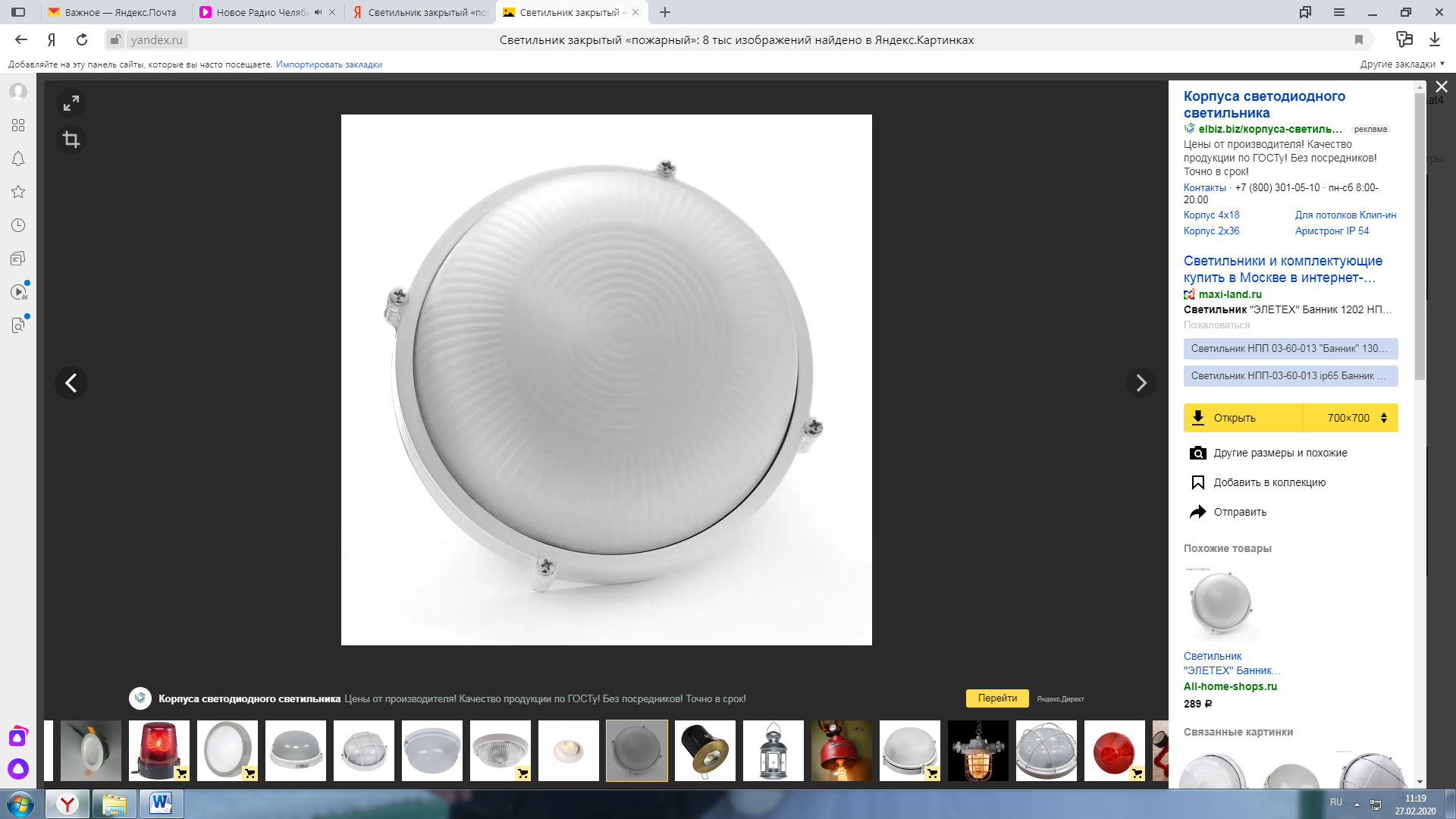 шт.204.Лампа люминесцентная № 36, холодный свет(Эквивалент: Лампа линейная люминесцентная ЛЛ 36вт Т8 36/765 2 30В G13)шт.2005.Светильник закрытый с лампой 2шт.(эквивалент: Светильник люминесцентный ЛПП 2х36 Айсберг-CSVT IP65 ЭПРА SAN)шт.1006.Светильник закрытый без ламп для п.5шт.1007.Лампа накаливания 60 Вт, холодный свет(Эквивалент: лампа накаливания ЛОН 60 Вт Б-225-235в Е27)шт.1008.Лампа энергосберегающая №27Е, холодный свет(Эквивалент: лампа энергосберегающая КЛЛ 15/840 Е27 D48х79 спираль ЕСО)шт.2509.Мешки для мусора 30л/30штуп.50010.Мешки для мусора 120л/10штуп.200011.Мыло жидкое 5л. для детей(Эквивалент: жидкое мыло Бархат эконом 5л)шт.4012.Мыло с дозатором 0,300 л. для детейшт.4013.Мыло хозяйственное 0,200 гр. 72% шт.50014.Средство для чистки плиты(Эквивалент: средство для чистки плит ULTRA BARHAT САНИТАР ГЕЛЬ 500г плит, СВ)шт.5015.Моющее средство для посуды, 1л.Универсальное моющее средство Прогресс «Люкс», 1лшт.45016.Моющее для посуды в посудомоечной машине 5л.(Эквивалент: Моющее для посуды «Dias» 5л.)шт.1017.Средство для мытья пола 1л.(Эквивалент: средство для мытья пола ТЕКСАНИТ 1л)шт.45018.Средство для мытья стекол 750 мл.(Эквивалент: Средство для мытья стекол и зеркал OfficeClean 750мл, с курком)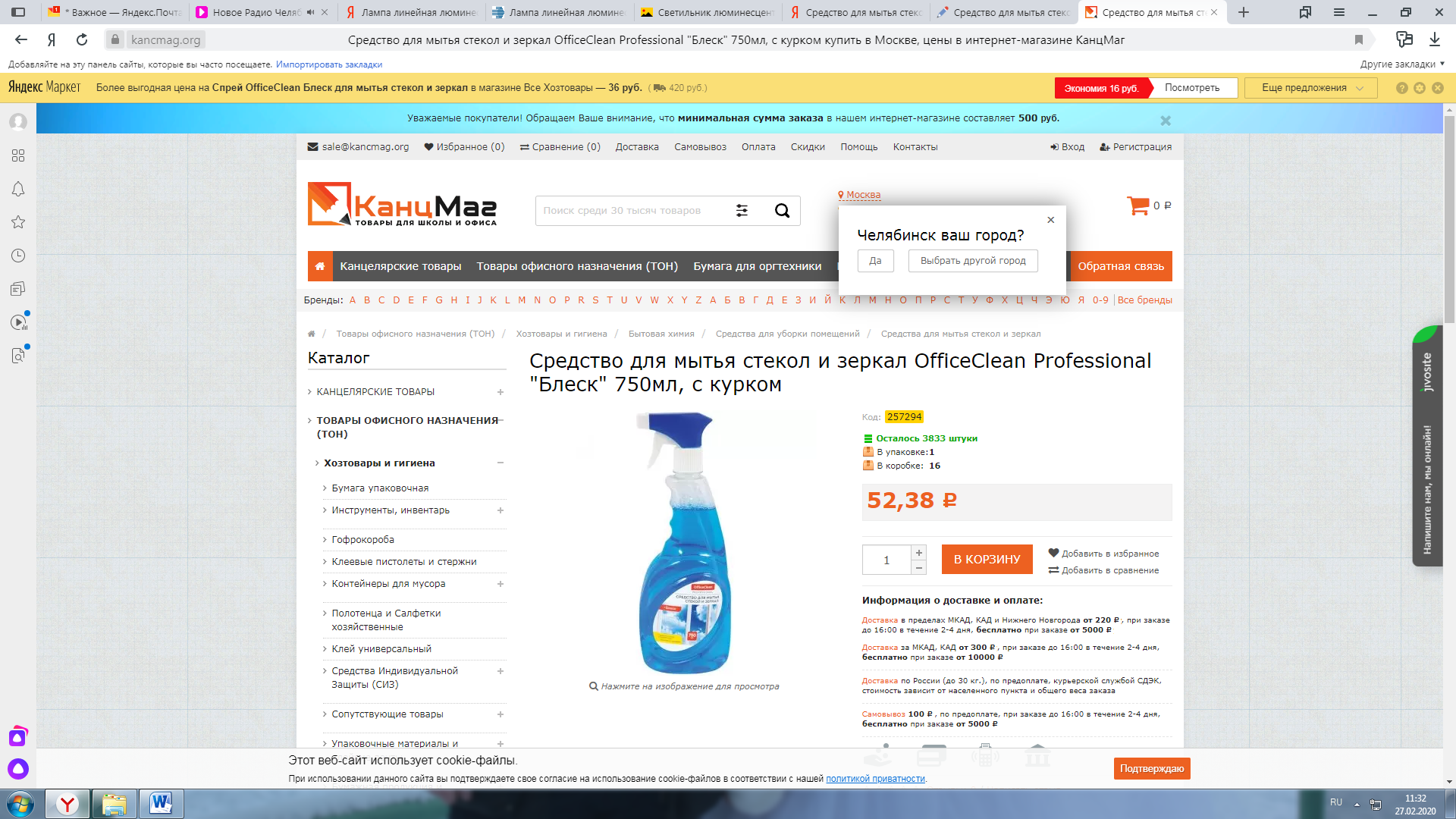 или Эквивалент: Средство для мытья стекол и зеркал «Секунда»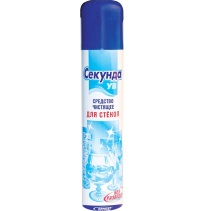 шт.10019.Чистящее средство универсальное порошок 0,48 кг. для универсальной уборки(Эквивалент: чистящий порошок «Пемолюкс» 0,480)шт.10020.Средство для чистки раковин (Эквивалент: средство для чистки раковин «Утенок» или Чистящее средство OfficeClean Professional "Санитарный гель. Лимон", кислота, пуш-пул, 1л)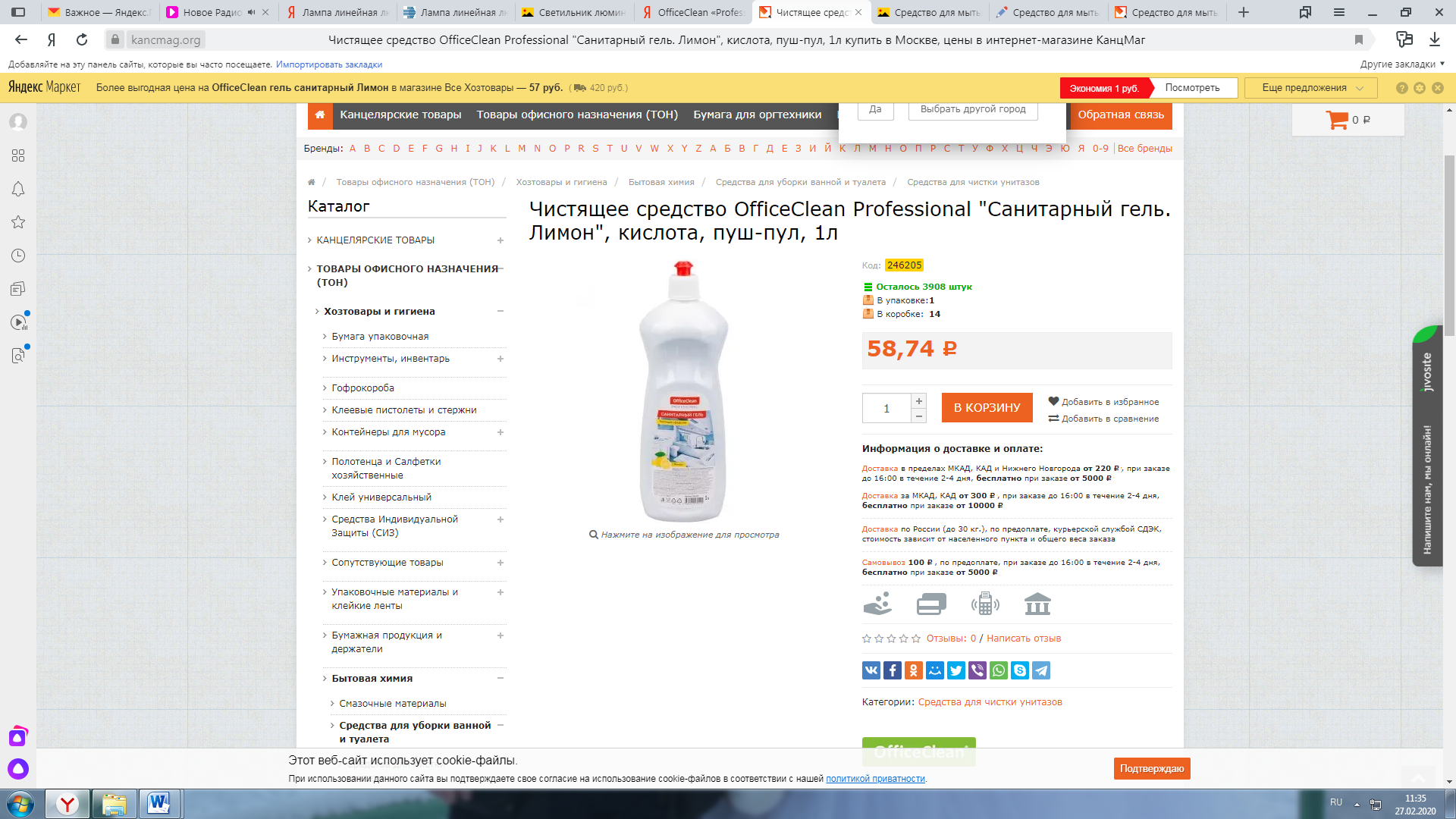 шт.20021.Кальцинированная сода 600гр.шт.10022.Белизна 1л.Белизна 1л Чапаевск или Белизна Стерлитамак 1л.шт.10023.Стиральный порошок автомат (Эквивалент: стиральный порошок «Миф» 9 кг).кг.20024.Полотенце бумажное 2шт./упак.упак.50025.Туалетная бумага без втулкишт.60026.Салфетки хозяйственные (Эквивалент: салфетки универсальные ЭКОНОМ вискоза 3шт.)упак.5527.Перчатки резиновые дорогие латексные самый большой размер L(Эквивалент: Перчатки хозяйственные с х/б напылением двухцветные | BI-COLOR c Х/Б напылением | перчатки резиновые| L)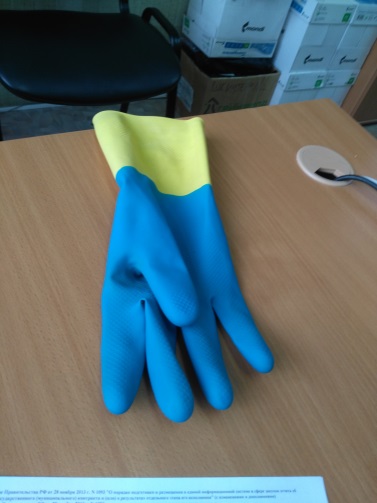 пара.30028.Перчатки х/б точечныепара.20029.Нетканое полотно 70мх140смм.30030.Краска колерная беж. №3, 100гр.(Эквивалент: Паста колер.универс."Палитра" Стандарт (0,1л) БЕЖЕВЫЙ)шт.5031.Краска колерная желтая 100 гр.  Эквивалент: Паста колер.универс."Палитра" Стандарт (0,1л) желтаяшт.1532.Краска интерьерная для стен и потолков 14кгЭквивалент:СОЛАКС Краска Интерьерная для стен и потолков 15 кгКраска интерьерная акриловая для стен и потолков Первая линия белоснежная (14кг)NOVA Краска ИНТЕРЬЕРНАЯ (ЭКОНОМ) акриловая МАТОВАЯ, белая, (14кг)Краска интерьерная Ореол Дисконтшт.3033.Эмаль желто-коричневая для пола(Эквивалент: Эмаль ПФ-266 (для пола) ЖЕЛТО-КОРИЧНЕВАЯ (2,7кг))кг.15034.Эмаль белая(Эквивалент: эмаль ПФ-115 белая (2,6кг))кг.10035.Валик малярный, 150 ммшт.2536.Кисть плоская, светлая щетина, деревянная ручка, 35мм (кисть флейц)шт.2037.Кисть плоская, светлая щетина, деревянная ручка, 50мм (кисть флейц)шт.3038.Кисть плоская, светлая щетина, деревянная ручка, 75мм (кисть флейц)шт.1639.Тряпкодержатель металлический с деревянной ручкой 130 см (если есть длиннее, то лучше 150 см)шт.5040.Держатель для туалетной бумаги пластиковый закрытый, чтобы положить в него  туалетную бумагу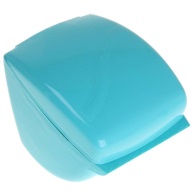 шт.1241.Полироль для мебели, аэрозоль(Эквивалент: Полироль для мебели CHIRTON Антипыль Классик 30мл)шт.1242.Унитаз компактный(Эквивалент: унитаз ЦОП с бачком под кнопку для взрослых)Крепление для унитаза (2 болта) ,Подводка для воды RVC 100 см гг, Слив раздвижной ВИР для унитаза 110, длина- 250/550 ммшт.443.Замок дверной накладной(Эквивалент: Замок накладной ЗНД-1ЕД 085801 (Рязань)(20)шт.3044.Замок дверной врезной(Эквивалент: Замок врезной сувальдный ЗВ-8-4-Н-01 (Ижевск)шт.2045.Замок дверной навесной(Эквивалент: Замок навесной, дисковый механизм секрета, ВС2-49-01)шт.3046.Саморезы 3,5*25, потай, Ph 2, круп, рез, оксид (по дереву, по металлу)кг.247.Саморез 4,8*102 (по дереву, по металлу)кг148.Саморезы 3,5*19, потай, Ph 2, круп, рез, оксид (по дереву, по металлу)кг249.Саморезы 3,5*35, потай, Ph 2, круп, рез, оксид (по дереву, по металлу)кг150.Саморезы 3,5*51, потай, Ph 2, круп, рез, оксид (по дереву, по металлу)кг151.Саморезы 3,9*64, потай, Ph 2, круп, рез, оксид (по дереву, по металлу)кг152.ДюпельДюпель-гвоздь 3,7*30 мм (в сборе, упаковка 50 шт.)кг253.Клей монтажный прозрачный (Эквивалент: Жидкие гвозди «Клей Момент Монтаж», применяться будет для линолеума и не только) шт.354.Смеситель для умывальника(Эквивалент: Смеситель для умывальника Прораб одноручный литой излив Длина излива: 128 мм, Высота излива: 60 мм, латуньСмеситель для раковины OSGARD 15013 BARKER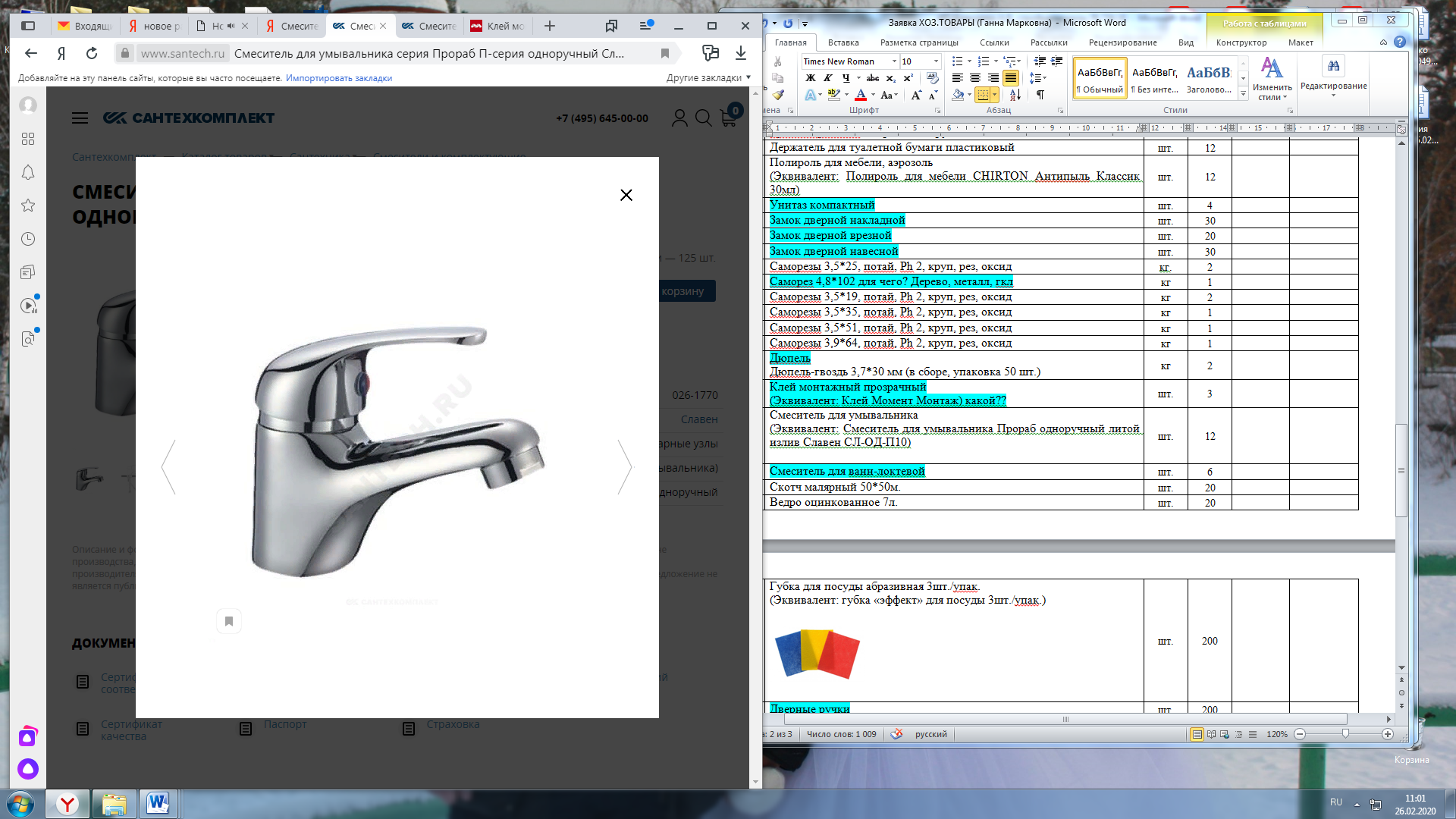 шт.1255.Комплект для ванной с душем (лейка + шланг) и смеситель, длина излива — 330 мм.шт.256.Скотч малярный 50*50м.шт.2057.Ведро оцинкованное 7л.шт.2058.Губка для посуды абразивная 3шт./упак.(Эквивалент: губка «эффект» для посуды 3шт./упак.)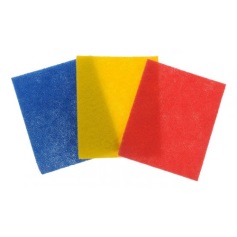 упак.20059.Дверные ручки металлические. Размер:  10 см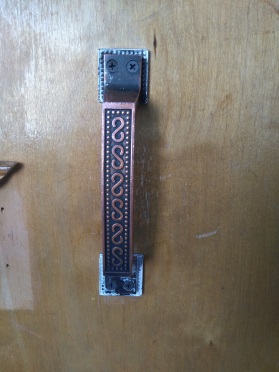 шт.20060.Освежитель воздуха 300 мл.шт.1561.Диск пильный для УШМ 125ммшт.162.Бумажные салфетки белые 100 шт./упак.упак.10063.Ведро пластмассовое с крышкой на 5л. с педалькой ( по-дешевле)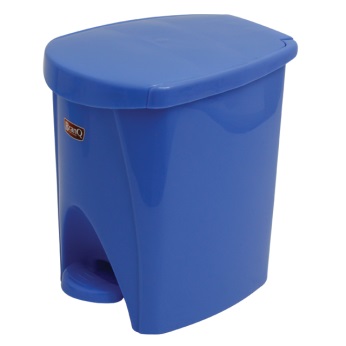 шт.30ИтогоИтогоИтого